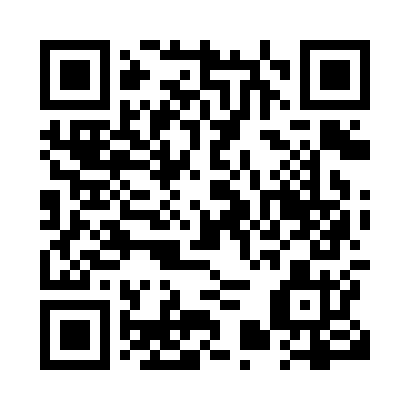 Prayer times for Jemseg, New Brunswick, CanadaMon 1 Jul 2024 - Wed 31 Jul 2024High Latitude Method: Angle Based RulePrayer Calculation Method: Islamic Society of North AmericaAsar Calculation Method: HanafiPrayer times provided by https://www.salahtimes.comDateDayFajrSunriseDhuhrAsrMaghribIsha1Mon3:395:391:286:529:1811:172Tue3:405:391:296:529:1811:173Wed3:415:401:296:529:1811:164Thu3:425:411:296:529:1711:155Fri3:435:411:296:529:1711:156Sat3:445:421:296:529:1611:147Sun3:465:431:306:529:1611:138Mon3:475:441:306:519:1511:129Tue3:485:441:306:519:1511:1110Wed3:505:451:306:519:1411:1011Thu3:515:461:306:519:1411:0812Fri3:525:471:306:509:1311:0713Sat3:545:481:306:509:1211:0614Sun3:555:491:306:509:1211:0515Mon3:575:501:316:499:1111:0316Tue3:595:511:316:499:1011:0217Wed4:005:521:316:499:0911:0018Thu4:025:531:316:489:0810:5919Fri4:035:541:316:489:0810:5720Sat4:055:551:316:479:0710:5621Sun4:075:561:316:479:0610:5422Mon4:085:571:316:469:0510:5323Tue4:105:581:316:459:0410:5124Wed4:125:591:316:459:0310:4925Thu4:146:001:316:449:0110:4726Fri4:156:011:316:449:0010:4627Sat4:176:021:316:438:5910:4428Sun4:196:031:316:428:5810:4229Mon4:216:051:316:418:5710:4030Tue4:226:061:316:418:5510:3831Wed4:246:071:316:408:5410:36